Name:                                   Klasse:                          Datum:Ich war am Gipfel!AbfallServiceZentrum und Deponie SilberbergDu stehst auf dem Gipfel der Deponie Silberberg. Wie viel Meter Müll befinden sich unter deinen Füßen?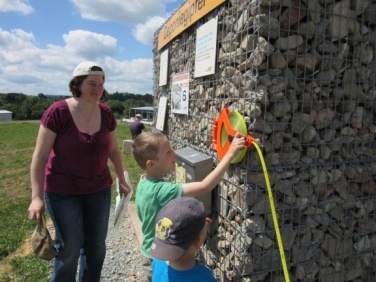  20 Meter		 60 Meter		 200 MeterWelchen wesentlichen Bestandteil hat Deponiegas? 
(Tipp: Auch die Kühe rülpsen es aus.) Sauerstoff	 Methan		 HeliumWelche Wirkung hat dieses Gas auf die Atmosphäre? 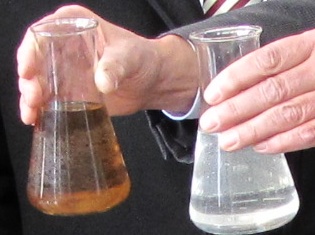 ………………………………………………………………………………..Was wird mit dem Deponiegas am AbfallServiceZentrum gemacht? abgefackelt		 in die Luft gelassen	 verstromtWie entsteht Sickerwasser, woher kommt das Wasser in der Deponie?………………………………………………….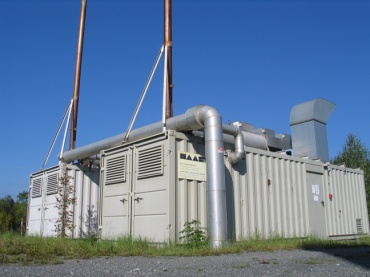 ………………………………………………….………………………………………………….Warum dürfen auf der abgedeckten Deponie keine Bäume wachsen? Der Hang könnte sonst nicht zum Schlittenfahren genutzt werden. 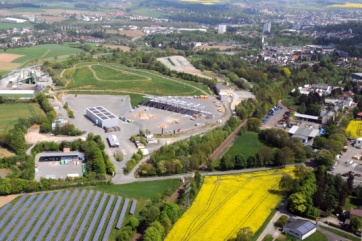  Man könnte nicht mehr auf die Stadt Hof schauen.  Die Wurzeln würden die Abdichtung beschädigen.Darf Hausmüll heute noch deponiert werden?	 ja	 neinWelche Einrichtung gehört nicht zum AbfallServiceZentrum Silberberg? Wertstoffhof			 Deponiegasverstromung	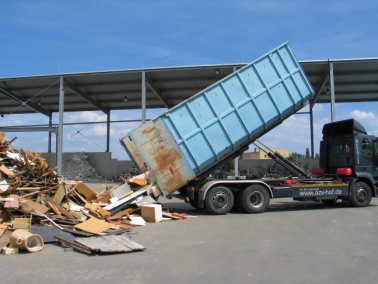  Müllverbrennungsanlage	 Sickerwasserreinigung	Nenne vier Abfallarten, die am AbfallServiceZentrum oder am Wertstoffhof gesammelt werden!……………..……….…….….	…….…..……….……………. ……………..……….…….….	…….…..……….……………. 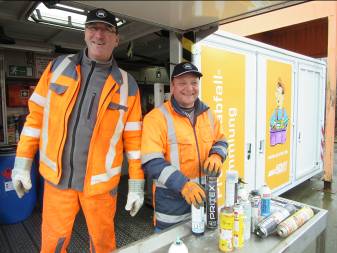 Zähle drei Gründe auf, weshalb Recycling Sinn macht!……………..……….…….….	…….…..……….……………. ……………..……….…….….	 Wie kannst du Abfall vermeiden? Bestimmt hast du eine Idee!……………………………………………………………………………………………….……………………………………………………………………………………………………………….……………………………………………………………………………………………………………….………………